Ref: SN.6/GPC1        Issue Date: Dec 2023
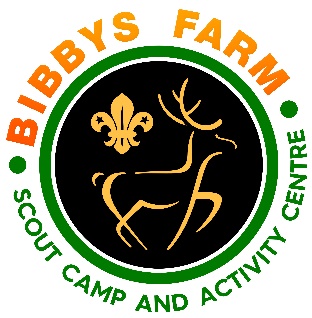 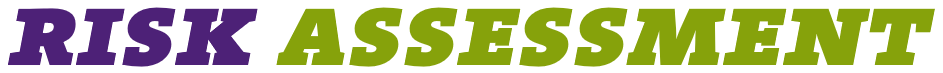 Pedal CarsHazardAt RiskControl MeasuresSeverityLikelihoodRatingFurther ActionInjury through falling from Pedal Car or collision with another person or object.AllActivity should be conducted in line with the Site’s Operating Procedures for Pedal Cars313Adequately ControlledA competent person must supervise the activity.212Adequately ControlledSafety Helmets must be worn313Adequately ControlledThe course must be kept clear of hazards along its route, including spectators.313Adequately ControlledEnsure that the Pedal Cars used are fit for the participants and is suitable for the activity.224Adequately ControlledTransfer of infectious diseases such as COVID-19. Norovirus etcEveryonePPE such as masks and visors available upon request. Cleaning kits containing sanitising spray, paper wipes and hand gel available upon request.
Usage of above voluntary unless high rates when our procedures will require their use.3Low – 2High - 369Adequately Controlled